           КАРАР                              № 54                    ПОСТАНОВЛЕНИЕ             «17» 7инуар  2014 й.                                               «17» января 2014г.Об утверждении Генеральной схемы Санитарной очистки территории Сельского поселения Янгантауский сельсовет Муниципального района Салаватский районРеспублики БашкортостанРуководствуясь Федеральными законами от 06.10.2003г. №131-ФЗ «Об общих принципах организации местного самоуправления в Российской Федерации», от 10.01.2002 г. №7-ФЗ «Об охране окружающей среды». От 24.06.1998г. № 89-ФЗ «Об отходах производства и потребления», постановлением Государственного комитета Российской Федерации по строительству и Жилищно-коммунальному комплексу от 21.08.2003 г. №152 «Об утверждении «Методических рекомендаций о порядке разработки генеральных схем очистки территорий населенных пунктов Российской Федерации»ПОСТОНАВЛЯЮ:Утвердить Генеральную схему санитарной очистки территории сельского поселения Янгантауский сельсовет Муниципального района Салаватский район Республики Башкортостан.Настоящее постановление обнародовать в соответствии с  Уставом   сельского поселения Янгантауский сельсовет Муниципального района Салаватский район Республики Башкортостан.Контроль над исполнением настоящего постановления оставляю за собой.Глава сельского поселения                                               Янгантауский сельсовет:	М.М. ГариповБАШҠОРТОСТАН  РЕСПУБЛИКАҺЫСАЛАУАТ РАЙОНЫ МУНИЦИПАЛЬ РАЙОНЫНЫҢ ЯНҒАНТАУ АУЫЛСОВЕТЫ АУЫЛ БИЛӘМӘҺЕ ХАКИМИӘТЕ452492, Сулпан  ауылы, Йәшел урамы,13 йорттел. (34777) 2-88-22, 2-88-52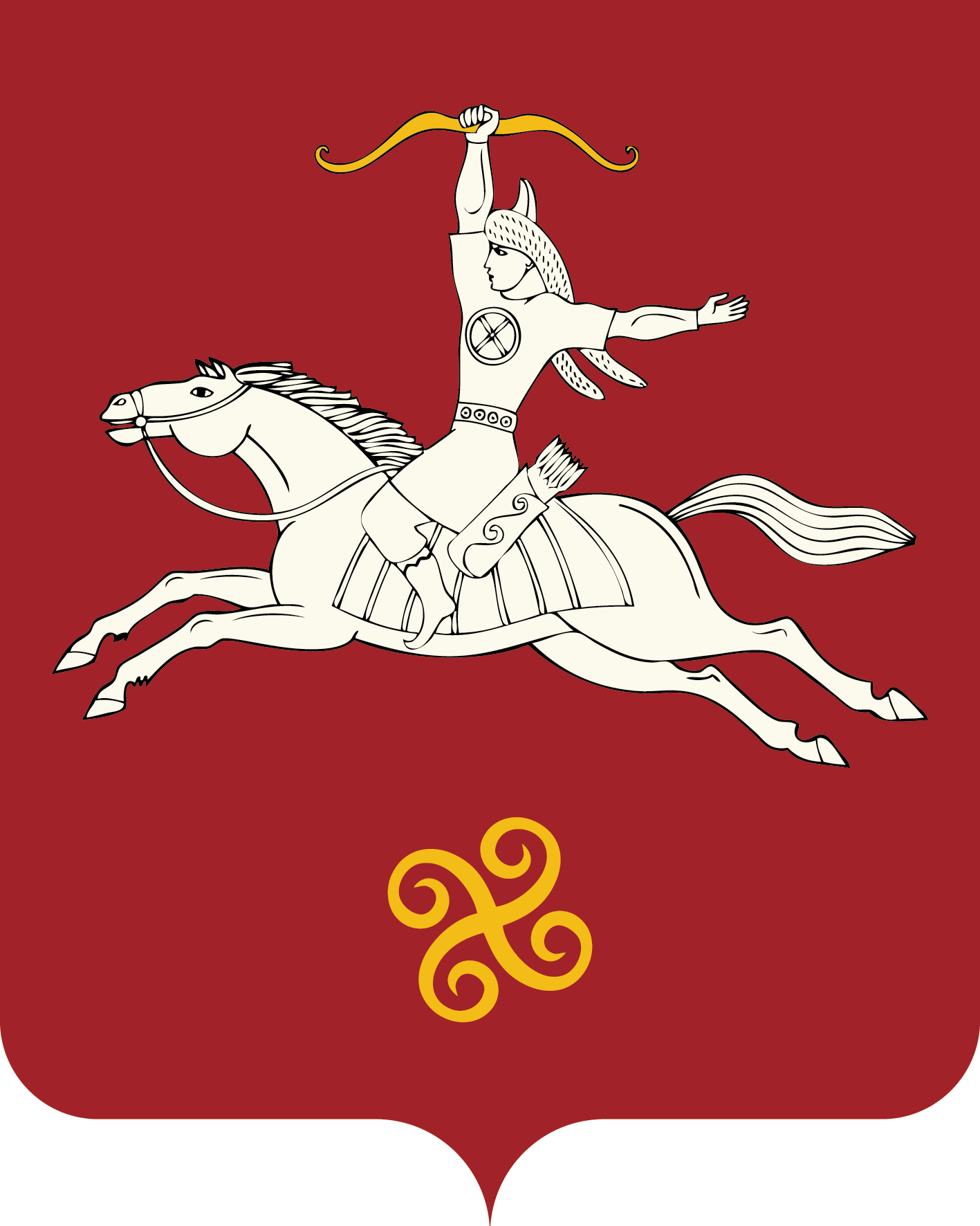 РЕСПУБЛИКА БАШКОРТОСТАНАДМИНИСТРАЦИЯ СЕЛЬСКОГО ПОСЕЛЕНИЯ ЯНГАНТАУСКИЙ СЕЛЬСОВЕТ МУНИЦИПАЛЬНОГО РАЙОНАСАЛАВАТСКИЙ РАЙОН452492,   д.Чулпан, ул.Зелёная,д.13тел. (34777) 2-88-22, 2-88-52